Z sesji Młodzieżowej Rady Krakowa 21 grudnia 2023 r. 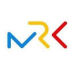 Młodzieżowa Rada Krakowa Protokół 2 Sesja Młodzieżowej Rady Krakowa została przeprowadzona w dniu 21 grudnia 2023 r. na ul. Zabłocie 22. Obrady rozpoczęto o godz. 16.10 , a zakończono o godz. 19:00 tego samego dnia. Przewodniczący Wojciech Zalewski przywitał przybyłych gości oraz radnych. W posiedzeniu wzięło udział 40 członków i członkiń MRK Obecność Jędrzej Ziębicki OBECNY/A Amelia Zegiel USPRAWIEDLIWIONY/A Karolina Zaręba OBECNY/A Wojciech Zalewski OBECNY/A Cezary Zajfryd OBECNY/A Oskar Worgacz OBECNY/A Aleksandra Wojtasik OBECNY/A Bartłomiej Wilk OBECNY/A Jakub Studnicki OBECNY/A Gabriela Stoch OBECNY/A Damian Ptasznik OBECNY/A Szymon Palka OBECNY/A Kacper Okarma OBECNY/A Szymon Nowak OBECNY/A Konrad Ner NIEOBECNY/A Anri Muradyan OBECNY/A Bartłomiej Morawik OBECNY/A Victoria Miśkowicz OBECNY/A Maria Masztalerz NIEOBECNY/A Jan Maderak OBECNY/A Anna Machnik OBECNY/A Franek Lorenc OBECNY/A Jonasz Kądziołka OBECNY/A Jakub Kwaśniewski NIEOBECNY/A Anna Kurek OBECNY/A Alicja Kurek OBECNY/A Filip Kula-Dzierżak NIEOBECNY/A Paweł Krzywda OBECNY/A Dawid Kiściński OBECNY/A Bartosz Kalemba OBECNY/A Natalia Joniec OBECNY/A Kamil Joachimiak OBECNY/A Hubert Januszek OBECNY/A Daria Ivanchenko OBECNY/A Filip Grotowski OBECNY/A Jowita Gołąb OBECNY/A Aaron Gołba OBECNY/A Emilia Fundament OBECNY/A Emilia Fiutowska OBECNY/A Małgorzata Denko OBECNY/A Krzysztof Chudziak OBECNY/A Błażej Boguszewski OBECNY/A Adrian Belina OBECNY/A Igor Batko USPRAWIEDLIWIONY/A 1. Rozpoczęcie sesji, przywitanie obecnych,2. Sprawdzenie obecności, stwierdzenie kworum; kworum stwierdzone, radnych 40 3. Przedstawienie porządku obrad 4. Przemówienie gości 5. Stwierdzenie wygaśnięcia mandatu Radnych MRK 6. Przedstawienie planów i celów na XI Kadencję MRK przez przedstawiciela Prezydium MRK, Gabrielę Stoch 7. Sprawozdanie z organizacji Szlachetnej Paczki z Młodzieżową Radą Krakowa – Radna Jowita Gołąb, 8. Sprawozdanie z wyjazdu do Kościeliska – Radny Bartłomiej Morawik, 9. Dyskusja nad kalendarzem prac MRK, poprowadzona przez Gabrielę Stoch, przedstawienie terminów sesji oraz wstępnych wydarzeń MRK 10.Przedstawienie sytuacji budżetowej MRK przez Przewodniczącego MRK 11.Wniosek o powrót do głosowania poprzez podniesienie ręki a. za - 40 b. przeciw - 0 c. wstrzymało - 0 d. przyjęcie wniosku o powrót do głosowania za podniesieniem ręki 12.wniosek odrzucający przeniesienie wyborów uzupełniających prezydium a. za - 13 b. przeciw - 18 c. wstrzymało - 4 d. odrzucono wniosek odrzucający przeniesienie wyborów uzupełniających prezydium 13.Wniosek o przeniesienie wyborów uzupełniających prezydium - a. za - 32 b. przeciw - 5 c. wstrzymało - 2 d. przyjęto wniosek o przeniesienie wyborów uzupełniających prezydium 14.Dyskusja nad utworzeniem Zespołu Statutowego a. zakończenie dyskusji - głosowanie za wnioskiem - i. za - 6 ii. przeciw - 21 iii. wstrzymało - 8 iv. odrzucono projekt utworzenia zespołu statutowego 15.Dyskusja nad projektem akcji promocyjnej MRK a. zakończenieb. głosowanie nad przyjęciem projektu i. za -1, ii. przeciw - 32, iii. wstrzymało - 6 iv. odrzucono przyjęcie projektu akcji promocyjnej MRK 16.Dyskusja o utworzeniu zespołu organizującego prawybory a. głosowanie nad przyjęciem wniosku - i. za - 6 ii. przeciw - 21 iii. wstrzymano - 12 iv. Odrzucenie projektu utworzenia zespołu organizującego prawybory 17.Dyskusja o organizacji prawyborów w sposób wskazany we wniosku a. głosowanie - i. za - 32, ii. przeciw - 0, iii. wstrzymano - 1 iv. Przyjęcie organizacji prawyborów w sposób wskazany w uchwale 18.Dyskusja W sprawie organizacji szkoleń o osobach niewidomych a. głosowanie - i. za - 34, ii. przeciw - 2, iii. wstrzymało - 1 iv. Przyjęcie projektu organizacji szkoleń o osobach niewidomych 19.Wybór komisji skrutacyjnej (Radni Kacper Okarma, Hubert Januszek, Jonasz Kądziołka) a. głosowanie - i. za - 36, ii. przeciw - 0, iii. wstrzymało - 0 b. Ustalenie komisji skrutacyjnej 20.wybory uzupełniające do prezydium na stanowisko wiceprzewodniczącego a. Kandydaci: i. Bartosz Kalemba - 5 ii. Gołąb Jowita - 8iii. Bartłomiej Morawik - 8 iv. Oskar Worgacz - 17 b. Nowym wiceprzewodniczącym - Oskar Worgacz 21. Dyskusja w sprawie wniosku o potępieniu zachowań rasistowskich, antysemickich i ksenofobicznych przez MRK a. głosowanie - i. za - 33, ii. przeciw - 0, iii. wstrzymało - 2 b. przyjęcie wniosku o potępieniu zachowań rasistowskich, antysemickich i ksenofobicznych przez MRK 22. Dyskusja w sprawie wniosku upamiętniającego bohaterów RP oraz budowniczych demokracji a. głosowanie i. za - 35, ii. przeciw - 0, iii. wstrzymało - 0 b. przyjęcie wniosku upamiętniającego bohaterów RP oraz budowniczych demokracji 23. Dyskusja nad wnioskiem o połączeniu k. infrastrukturalnej i k. ekologiczno-klimatycznej a. głosowanie za wnioskiem o połączeniu - za - , przeciw - , wstrzymało - i. Zawieszono wniosek po dyskusji b. głosowanie o zmianę nazwy komisji (wniosek formalnym) i. - przyjęty 24.Przemówienie gości 25.Ogłoszenia prezydium 26.Wolne wnioski Brak wolnych wniosków. 27.Zakończenie sesji, pożegnanie obecnych Obrady II sesji poprowadził Przewodniczący Młodzieżowej Rady Krakowa Wojciech ZalewskiProtokół sporządzili: Przewodniczący Młodzieżowej Rady Krakowa Wojciech Zalewski oraz Sekretarz Młodzieżowej Rady Krakowa 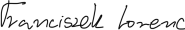 Franciszek Lorenc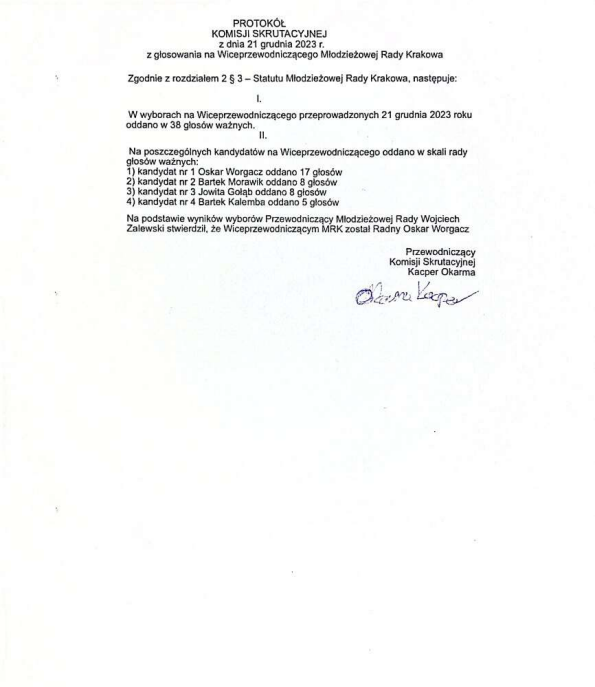 